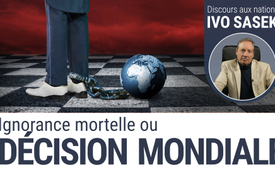 Ignorance mortelle ou décision mondiale – Discours aux nations d'Ivo Sasek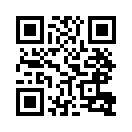 Les politiciens qui sont liés en coulisses à des trafiquants d'armes, des trafiquants de drogue, des organisations secrètes, etc., nuisent davantage aux peuples par leur soif de pouvoir et de profit que tous les terroristes dénoncés par le courant dominant réunis. Dans ce discours aux nations, le fondateur de Kla.TV, Ivo Sasek, livre de nouveaux faits sur le sujet et appelle à des décisions démocratiques mondiales comme il n'y en a encore jamais eu. Ce cri d'alarme devrait être diffusé dans chaque foyer !Nous sommes en train d'unir nos forces pour prendre des décisions fondamentales pour le monde. C'est ce dont nous traitons ici dans cette émission.

Voici juste un petit extrait de ce génocide en cours.

Le groupe pharmaceutique Pfizer et l'autorité d'homologation FDA voulaient sceller ces 55.000 documents Pfizer pour 75 ans, c'est-à-dire les soustraire délibérément à l'ensemble de l'humanité. Car nous sommes en surnombre en tant que peuple.

Nous ne perdrons pas de vue tous ces criminels et ces génocidaires jusqu'à ce que leurs crimes actuels, futurs, mais aussi ceux commis il y a des décennies, soient traités de manière constitutionnelle et professionnelle ! C'est l'appel que je lance aux peuples.

Nous déclarons en tant que peuple : le temps des guerres est révolu - nous ne voulons plus de guerres ; car nous sommes le peuple souverain - le peuple qui aime la paix !
.
Jingel Kla.tv : votre chaîne indépendante numéro un : www.kla.tv
Partagez largement cette vidéo !

Ivo_Ce qui se passe chaque jour, et pas seulement au Bundestag allemand, est devenu le symbole de l’état du monde entier. Qu'il s'agisse d'une Alice Weidel de l'AfD qui s’emballe et profite de la déclaration gouvernementale de Scholz pour lancer une attaque sans précédent contre la coalition « tricolore » (1), ou du ministre de l'économie vert Habeck qui s'acharne en termes très durs sur l'introduction de sa taxe sur le gaz (2), une chose reste identique de tous les côtés : Comme à tous les comptoirs de bistrots, chaque parti se vautre dans son propre monologue et s'auto-congratule à chaque occasion avec des ovations plutôt dérangeantes. Le manque de respect mutuel et l'ignorance sont devenus absolus.
L'ignorance absolue règne non seulement dans les bâtiments fédéraux, mais partout où on regarde, quel que soit le sérieux du sujet. Mais l'ignorance la plus obstinée est surtout en plein essor parmi les plus hauts responsables. On ne s'écoute tout simplement plus, quel que soit le volume, l'insistance ou même le danger de mort que représente le contenu des oppositions. Et il y a des raisons logiques à cela ; j'en explique ici deux principales à l'exemple de l'ignorance endurcie entre les responsables « fidèles au mainstream » et leurs adversaires, les « lanceurs d’alerte libres ». C'est très simple : les lanceurs d’alerte libres ne peuvent plus écouter les soi-disant « politiquement corrects », tout simplement parce qu'ils ont en main des milliers de preuves que les détenteurs de pouvoir de premier plan sont tous sous la coupe de puissances cachées en arrière-plan. Cette soumission mortelle à des directives en tout genre les rend sourds. D'autant plus que beaucoup de personnes politiquement correctes aiment se goinfrer du gâteau de ce réseau secret. C'est là que les choses se gâtent. Les personnes impliquées évoluent en permanence dans des conflits d'intérêts illicites. (3).
D'autre part, les soi-disant politiquement corrects, y compris les détenteurs de pouvoir et leurs instances, ne peuvent plus écouter pour exactement les mêmes raisons - parce que la réalité est exactement comme les lanceurs d’alerte libres le démontrent :
Rien que Kla.TV l'a démontré avec près de 20 000 émissions très élaborées : Seules les têtes pensantes de l'économie mènent désormais la danse. Et ces derniers opèrent depuis la clandestinité, en tout et partout. Ce ne sont donc plus les représentants du peuple, soi-disant démocratiquement élus, qui sont aux commandes. L'humanité est la dernière à avoir son mot à dire dans nos fausses démocraties. On peut donc dire en conclusion qu'il ne s'agit pas d'une théorie du complot, mais d'un fait de conspiration pur et simple : l'ignorance silencieuse des représentants du peuple de tous les pays est due en premier lieu au fait que ces responsables sont manipulés, contraints, voire soumis à un chantage par toutes sortes de puissances de sociétés secrètes. Mais ce qui est le plus répréhensible, ce sont toutes les relations intentionnellement lucratives de nos dirigeants avec ces méchants avides d'argent et de pouvoir. Malheureusement, ces imbrications sont devenues légion dans tous les domaines existentiels de la vie. Et c'est précisément la raison pour laquelle leur ignorance, pour ne pas dire leur résistance à l'information, est si absolue à l'égard de tous les lanceurs d’alerte : sinon, ils devraient reconnaître ouvertement leurs sombres agissements. Leurs affaires et leurs relations illégales seraient révélées et ils devraient rendre des comptes et être punis en conséquence.
Mais c'est précisément vers cet objectif que nous travaillons maintenant ensemble, d'accord ? Nous sommes en train d'unir nos forces pour prendre des décisions fondamentales pour le monde. C'est de cela que nous parlons ici. Voici quelques exemples de crimes peu connus commis par des hommes politiques en exercice dans les milieux de la guerre et de l'industrie pharmaceutique : des lanceurs d’alerte italiens ont mis au jour un trafic d'armes à l'échelle européenne entre des membres du gouvernement en exercice et le crime organisé. Dans les années 1990 déjà, l'actuel maire ukrainien d'Odessa, Gennady Trukanov, opérait en étroite collaboration avec Alexander Angert, le chef de la mafia de la drogue et des armes. Nicolai Fomichev doit également être inscrit dans le dictionnaire des coupables en tant que membre de cette équipe. A l'époque déjà, ils géraient ensemble un vaste système de trafic de drogue et d'armes. La guerre en Ukraine étant toujours une mine d'or pour la mafia, Trukanov devrait encore jouer un rôle central. En effet, Trukanov a terminé à l'époque une formation d'officier d'artillerie. Il a ainsi acquis les meilleures connaissances techniques pour pouvoir revendre toutes sortes d'armes sur le marché noir. Aujourd'hui, les armes issues de l'aide militaire occidentale font à nouveau l'objet d'un trafic à grande échelle. Le trafic d'armes concerne donc aussi bien les armes volées que les armes détournées. Le crime organisé remplit avant tout ses propres stocks d'armes et négocie ensuite le reste. Si on paie une kalachnikov avec de la cocaïne, on obtient de gros rabais. Le procureur de Calabre a confirmé que cette pratique existe depuis des décennies. Aujourd'hui encore, des stocks d'armes et de munitions de la guerre de Bosnie de 1992-95 refont surface. Sur l'ensemble des armes livrées à l'époque, seulement 10 % seraient réellement parvenus aux troupes. Et alors que presque tous les entrepôts d'armes et de munitions d'Europe sont systématiquement pillés pour l'Ukraine, on a constaté une fois de plus qu'une grande partie des armes et des munitions promises n'est jamais parvenue aux cibles ukrainiennes. En revanche, beaucoup de ces armes sont réapparues sur le marché noir et sont justement négociées de l'Afrique à l'Hindou-Kouch, et même en Suède et aux Pays-Bas. Mais la trahison la plus stratégique est le fait que nos politiciens, qui ont des liens avec le lobby des armes, désarment les armées européennes de manière tout à fait insensée. Et ce, par le biais de dons d'armes à l'Ukraine, déguisés en dons démocratiques mais en réalité « sournoisement planifiés ». Tout cela ne se passe pas par hasard maintenant, à la veille d'une guerre qui pourrait éclater à tout moment dans toute l'Europe. En clair, cela signifie que l'Europe pourrait résister chaque jour un peu moins à une offensive russe de grande envergure, par exemple. Même les objectifs de l'OTAN formulés autrefois par Lord Ismay, le premier secrétaire général de l'OTAN, pourraient alors s'avérer traîtres ; son motif ouvertement révélé était en effet le suivant : « Nous voulons garder les Américains à l'intérieur, les Russes à l'extérieur et les Allemands en bas. » Mais en réalité, Washington, dirigé par la société secrète, n'a toujours voulu garder qu'elle-même en haut et toutes les autres nations en bas ! En cas d'éclatement d'une guerre à l'échelle européenne, ces puissances cachées en arrière-plan pourraient alors, une fois de plus, rire aux éclats avec leurs plus fidèles vassaux américains. Si tel était le cas, tous les États européens n'auraient pas fait du lobbying en vain. Pour conclure sur le thème de la guerre, je citerai encore quelques chiffres concernant l'aide humanitaire apportée par l'Allemagne à l'Ukraine : Au cours du premier semestre 2022, pas moins de 22 conteneurs maritimes, 389 wagons de chemin de fer et 220 camions chargés d'aide humanitaire ont disparu sans laisser de trace dans les environs de Kiev. De même, 55 millions d'euros de dons ont disparu. Sur une valeur initiale de 360 millions d'euros de marchandises, 342 millions d'euros ont été volés. Il est clair que tout cela ne peut pas se faire sans des politiciens infiltrés dans la mafia, vous comprenez ?

Venons-en maintenant à quelques responsables pharmaceutiques interconnectés et à leur génocide sournois à plusieurs niveaux. Une grande armée mondiale d'enquêteurs indépendants et fidèles a déjà mis en lumière de nombreux noms des principaux responsables et de leurs vassaux ; ils ont été rapportés partout et n'ont donc pas besoin d'être répétés. Voici juste un petit segment de ce génocide en cours. Aujourd'hui, nous ne nous intéressons pas aux masses croissantes de victimes de la vaccination et de décès dus à la vaccination, ni au commerce gigantesque et florissant des enterrements, ni aux milliards de dollars de produits de profit Covid de toutes sortes, d'appareils, de vêtements de protection, de seringues, de masques, de désinfectants, etc. qui sont toujours en cours. Pour une fois, nous ne regardons que le génocide caché AVANT la naissance : Ce contre quoi le Dr Rebecca Leist, gynécologue, avait déjà mis en garde en novembre 21 s'est produit : 80% des femmes enceintes vaccinées ont fait des fausses couches. En Australie, il y a eu 63% de naissances en moins en 2022 ! Chez nous, en Suisse, la baisse de la natalité a été la plus forte depuis 150 ans - elle dépasse les deux guerres mondiales, la crise économique mondiale et même l'introduction du contrôle des naissances. Personne ne peut dire avec certitude à l'heure actuelle si cette baisse drastique des naissances n'est que le début ou une chaîne sans fin d'infertilité. Mais le Dr Naomi Wolf a déclaré très tôt que Pfizer et la FDA savaient parfaitement que le faux vaccin expérimental ruinait la fertilité des femmes et des hommes. Ainsi, bien que 80% des bébés examinés soient morts, la thérapie génique a tout de même été introduite. De plus, exactement 9 mois après l'introduction du vaccin expérimental Covid dangereux pour la santé publique, le taux de natalité a chuté de manière spectaculaire dans toute l'Europe et dans de nombreux autres pays. Juste 9 mois après le lancement de la thérapie génique Covid, une baisse massive du taux de natalité a été constatée dans 13 des 19 pays européens, en Angleterre et au Pays de Galles, en Australie et à Taiwan. En Allemagne, le taux de natalité a chuté de 8,3 % en seulement 3 trimestres de l'année 22. En Angleterre et au Pays de Galles, il y a eu une chute de 12 % jusqu'en juin 22 - et c'est précisément à ce moment-là que leur gouvernement a cessé de publier ces données ! Précisément 9 mois après le début de la « vaccination », une baisse à deux chiffres du taux de natalité aurait été enregistrée en Europe occidentale et dans d'autres pays développés. Ces chiffres sont à prendre, comme toujours, sans tenir compte des chiffres cachés. Toutes ces données ont été mises en lumière par le Dr Robert Chandler, sur la base de son étude de 55 000 documents de Pfizer. Auparavant, le groupe pharmaceutique et l'autorité d'homologation FDA voulaient sceller ces documents pour 75 ans, c'est-à-dire les cacher à l'humanité entière. Mais dans son rapport Pfizer récemment publié, on trouve tout de même un résumé de 50 études avec tous ces résultats choquants. Bien entendu, ce recensement a également été interrompu et bien entendu dissimulé à l'humanité trompée par le mainstream. Pas de théorie du complot - que des faits concrets ! Pourtant, la vaccination génique pour les femmes enceintes continue d'être fermement recommandée. C'est ce que le Dr Naomi Wolf décrit en résumé par ces mots : « Ils tuent l'Europe occidentale ». (4)

Qu'ils sachent tous que le temps approche, et qu'il est déjà en train de venir, où les peuples trompés ne redécouvriront pas seulement leur souveraineté politique, mais où de nouveaux tribunaux habiliteront des juges à faire le ménage à fond dans tous ces crimes et tous ces criminels. Il y aura à nouveau des tribunaux justes qui rendront la vraie justice aux peuples. Tout représentant pervers du peuple secrètement lié à cette mafia belliciste ou pharmaceutique démasquée et qui aura profité de son commerce d'armes et de drogue ne sera plus lâché des yeux jusqu'à ce que tous ses crimes soient traités de manière professionnelle ; tout autre abus de pouvoir subira le même sort, dans le monde entier ! Il en va de même pour tous ceux qui s'enrichissent grâce à des crises énergétiques ciblées et autres.
Je lance ici un appel à tous les militaires européens : ne vous laissez plus entraîner dans cette guerre Russie-Ukraine provoquée sournoisement par les États-Unis ! Refusez tout soutien à ces criminels de guerre de haut niveau que nous dénonçons depuis des années avec Kla.TV ! Dites haut et fort NON à cette guerre d'agression fomentée ! Vous tous, militaires allemands, refusez une nouvelle guerre par procuration ! Quelle que soit l'armée qui appelle ses soldats à s'engager dans cette guerre entre l'Ukraine et la Russie, elle appelle des condamnés à mort à une guerre d'agression et non, comme on le prétend, à une guerre de défense ! L'Europe ne peut pas gagner une troisième guerre mondiale chaude ! Car ce serait une 3e guerre par procuration, une guerre d'agression pour des bellicistes diaboliques, qui n'apporterait que la malédiction sur l'Europe. Ne suivez donc pas vos politiciens entremêlés avec le lobby des armes, refusez vos services à toute cette mafia de bellicistes, afin de ne pas finir dans un bain de sang inutile à cause de ces grands criminels !
La scène libre de l'information a pourtant prouvé, par des dizaines de milliers d'études de masse élaborées avec soin et des centaines de milliers de contributions individuelles irréfutables, qu'une minorité relativement gérable de conspirateurs mène cette guerre hybride contre le reste du monde ! Toi, humanité menacée, ne t'engage pas envers ces fauteurs de guerre, mais plutôt, en état de légitime défense, engage-toi à les démasquer avec nous de manière aussi approfondie et à ne plus les quitter jusqu'à ce qu'ils aient tous, jusqu'à leur dernier homme, à rendre des comptes en bonne et due forme ! Oui, jusqu'à ce qu'ils soient totalement dépossédés de leurs pouvoirs, justement punis et dépossédés. Nous ne lâcherons rien jusqu'à ce que les bénéfices de la crise, ces billions d'euros et de dollars, soient reversés aux peuples et aux nations pillés.
Car nous sommes en supériorité numérique ! Nous, les peuples pillés, nous nous levons maintenant et démontrons à ces destructeurs de l'humanité que nous pouvons être en réalité ce qu'ils nous ont fait miroiter pendant assez longtemps avec la pire des ruses - nous pouvons être une vraie démocratie, c'est-à-dire un gouvernement populaire qui fonctionne ! Une démocratie mondiale ! Comme tous les fonctionnaires de justice ont prouvé jusqu'à présent qu'ils ne peuvent plus rendre justice au peuple, mais uniquement à ces magnats de l'économie, ils nous ont tous obligés à défendre nos pays conformément à la Constitution. C’est pourquoi, en tant que gouvernement populaire, nous continuons à porter au grand jour toutes les preuves ignorées par la justice - et ce, jusqu'à ce que l'humanité ait pleinement conscience de toutes les interconnexions entre ses dirigeants, ses politiciens, ses autorités de surveillance, etc. et toutes les organisations secrètes mafieuses. Nous ne lâcherons pas prise jusqu'à ce que tous ces dysfonctionnements soient réellement traités par la justice, d'accord ? Ensemble, nous mettons en lumière tous les liens de nos politiciens, responsables de la protection et autres responsables avec, par exemple, le lobby des armes et ses conspirateurs ou la mafia pharmaceutique et ses tueurs délibérés avec les vaccins. Nous établissons des actes d'accusation, comme un dictionnaire des coupables, dans lequel sont listés tous les responsables d’abus de pouvoir déjà démasqués, ainsi que leurs actes criminels et leurs liens. Nous ne perdrons pas de vue tous ces criminels et génocidaires tant que leurs crimes actuels, futurs, mais aussi ceux commis il y a des décennies ne seront pas traités de manière constitutionnelle et professionnelle !
Avec toutes ces indications, je n'ai fait que toucher une pointe de cet iceberg géant qui se trouve en dessous. Il y aurait des centaines d'autres zones thématiques et commerciales criminelles dans lesquelles nos politiciens et nos responsables se sont compromis. Dans chaque groupe, il ne s'agit que d'accroître son pouvoir et de tirer un profit personnel des crises. Nous ne pouvons donc pas prendre suffisamment au sérieux l'interdiction du profit de crise qui a été décrétée ! Remplissons ensemble les pages de Vetopedia, ce dictionnaire des coupables, et mettons en lumière tous ces infiltrés de la mafia et leurs œuvres. La communauté mondiale ne doit pas non plus perdre de vue toute la mafia des réfugiés, la mafia du trafic d'organes, la mafia du porno, la mafia du trafic d'enfants et la mafia du trafic de femmes. Ne négligez pas non plus les profits gigantesques tirés de la folie climatique attisée par des armes météorologiques réelles ou des crises énergétiques artificielles. Etudiez tous les blocs d'émissions thématiques sur Kla.TV. Vous pouvez les retrouver sous la rubrique Top-Thèmes. 
Toute la mafia de la surveillance génère elle aussi en permanence de puissants profits à partir des crises qu'elle a elle-même provoquées. Nous devons interdire ces profits, tout comme ceux issus du génie génétique, du transhumanisme et d'autres domaines dangereux. Ne perdons jamais de vue les destructeurs de l'humanité qui, en dépit de toutes les études, dirigent vers nous leurs technologies d'armement de téléphonie mobile 4G, 5G, etc. Pendant qu'ils irradient insidieusement l'humanité, ils génèrent des profits incommensurables grâce à leurs technologies mortelles. Ne vous lassez pas de remplir les pages de la honte, jusqu'à ce que tous les coupables et leurs connexions, impliqués dans le commerce de l'adrénochrome, soient mis en lumière. Il est également urgent de mettre en lumière tous les grands escrocs qui, au moyen de l'intelligence artificielle (IA), c'est-à-dire de superordinateurs, concluent depuis longtemps des paris noirs incroyablement lucratifs contre l'humanité. Ils génèrent en permanence des milliards à partir d'effondrements économiques calculés au préalable et bien sûr manipulés de manière ciblée. Ils provoquent donc sciemment des crises financières et profitent de l'effondrement des bourses de mille manières. Leur dernière séduction mondiale s'appelle ChatGPT. Comme pour le téléphone portable, leurs grands investisseurs font participer les peuples à cette intelligence artificielle extrêmement fascinante. Microsoft a déjà parié 2 milliards sur ce service Internet à la croissance la plus rapide et vient d'y ajouter 10 milliards supplémentaires. Ce que tous les utilisateurs ignorent, c'est qu'ils sont, comme toujours, en retard de plusieurs décennies sur l'état réel du développement. Le monde tombe une fois de plus dans le piège des plus grands. En l'espace de deux mois seulement, ChatGPT comptait déjà 100 millions d'utilisateurs actifs. Oui, et en plus de tous ces profiteurs de la crise, il y a aussi une mafia qui génère d'énormes bénéfices sur la mort, en particulier la mort Covid. Les funérailles sont devenues un commerce florissant presque du jour au lendemain. Déjà entre 2019 et 2021, le bénéfice par action de SCI [explication du mot : Service Corporation International, entreprise de pompes funèbres texane] a plus que doublé : de 1,90 dollar à 4,57 dollars.

L'autre jour, l'US Service Corporation International a annoncé ses chiffres de printemps - un autre trimestre record avec un chiffre d'affaires de près d'un milliard de dollars et un bénéfice de 135 millions de dollars. Tom Ryan, le président du conseil d'administration de l'entreprise, s'est interrogé sur ce sujet auprès des investisseurs et des analystes de Wall Street : « Je me demande quelle pourrait être la cause des nombreux décès enregistrés au cours des douze derniers mois, non seulement aux États-Unis, mais aussi dans toute l'Europe occidentale et en Australie. »
Continuons à mettre en lumière tous les réseaux politiques du grand capital ! Car les grands capitalistes, comme le grand ponte des ONG George Soros, peuvent même déstabiliser les monnaies nationales du jour au lendemain, avec des conséquences toujours tragiques pour les salariés ordinaires. Soros est après tout devenu célèbre dès 1992 avec son pari contre la livre sterling. En un seul jour, il a réalisé un milliard de dollars de profit de crise avec un seul pari !
D'ailleurs, nous ne nous occupons encore que de la plus petite pointe de cette énorme montagne de fraude. En effet, alors que les médias à redevance obligatoire continuent à semer quotidiennement la panique et à nous montrer les impasses énergétiques, toute la mafia des brevets doit également être enfin mise en lumière. Là aussi, il existe des structures secrètes aux ramifications mondiales.
Sans cette mafia, d'innombrables inventions énergétiques de grande qualité seraient depuis longtemps sur le marché. Nous pourrions tous nager gratuitement et librement dans les flots de l'énergie si des associations criminelles et leurs politiciens infiltrés ne se chargeaient pas de détourner toutes sortes d'inventions - bien sûr toujours sous des prétextes inventés et des profits de crise personnels très lucratifs.
En résumé, tout se dirige vers le Great Reset proclamé par le FEM : Nous ne devons plus rien posséder et en être contents. D'un autre côté, nous devons nous laisser piquer et repiquer sans cesse, sans nous poser de questions sur notre santé et notre survie.
Nous devons nous laisser surveiller du matin au soir dans tous les domaines de notre vie, jusque dans les moindres détails, sans avoir le moindre soupçon ni la moindre crainte. Nous devons continuer à verser toutes sortes de contributions obligatoires - non seulement pour des cotisations d'assurance maladie toujours plus élevées, mais aussi pour les médias de masse hors de prix - sans jamais nous plaindre et en laissant leurs poisons s'infiltrer en nous sans résistance - jour après jour. Il est grand temps que la communauté mondiale règle enfin ses comptes avec ces pires suppôts de la grande criminalité.
Vous savez quoi ? Je vais tout de suite vous faire quelques propositions qui pourraient devenir de véritables décisions mondiales. Et s'il vous plaît, ne me raccrochez pas au nez dès que vous aurez entendu la première moitié de la phrase, car la phrase se poursuit - et ça va bien se passer.
En tant que population mondiale, disons une fois haut et fort « oui » au Great Reset de Klaus Schwab et de ses instigateurs : Mais en tant que démocratie mondiale, nous prenons d'abord la décision de tester ce Great Reset sur tous ses inventeurs et propagandistes pendant au moins 20 ans : c’est-à-dire sur Klaus Schwab et tous ses collègues du FEM, ainsi que sur toutes les puissances d'arrière-plan qui parient certainement sur lui, comme BlackRock, Vanguard et Cie. Bien sûr, le Great Reset doit également être testé pendant 20 ans sur tous ces maîtres de l'argent privés, comme la Réserve fédérale, la City de Londres, l'État du Vatican. En bref, tous les cercles connus qui ont tiré les plus grands profits des crises mondiales depuis des siècles, comme les maisons Rothschild, Rockefeller et autres, mais aussi tous les multimilliardaires actuels Jeff Bezos, Bom Kim, Anthony Wood, Ernest Garcia II, Jack Dorsey, Mark Zuckerberg, Brian Armstrong, George Soros, Bill Gates, Bobby Murphy, Evan Spiegel, Dan Gilbert, Jeff Green, etc. (5) ; ils doivent tous  être mis à l'épreuve du Great Reset. En effet, ce n'est que si ces élites au pouvoir et les plus riches de la planète nous paraissent encore heureux après 20 ans de Great Reset que nous accepterons leur Great Reset. En résumé, la démocratie mondiale teste d'abord la pertinence du Great Reset proclamé sur les 1% de super-riches qui possèdent justement plus d'argent que les 99% restants de la population mondiale. En tant que démocratie mondiale, nous décidons que la satisfaction durable de tous les multimilliardaires et multi-billionnaires de ce monde doit être prouvée sur une période d'au moins 20 ans avant que ce Great Reset souhaité puisse être appliqué au reste de l'humanité - mais pas avant ! Si le Great Reset devait faire le bonheur des personnes qui l'ont inventé et proclamé sur le monde entier, alors nous verrons ce qu'il en sera de la démocratie mondiale.
Je vais simplement dire en toute clarté ce que nous, le peuple, faisons complètement faux depuis tout ce temps : Nous nous laissons toujours guider et déterminer par des politiciens et des responsables qui n'ont aucunement prouvé par leur propre corps et leur vie que leurs nobles théories et idéaux politiques fonctionnent. Nous avons également laissé s'installer une mafia de l'éducation qui nous envahit de plus en plus avec ses idéologies et ses théories de comptoir. Aujourd'hui, nous ne savons même plus avec certitude si nous sommes un homme ou une femme… on en est arrivé là ! Nous laissons régner sur nous des puissances qui n'ont jamais pu nous prouver par elles-mêmes que leurs théories portaient vraiment de bons fruits. Et si vous dites ici qu'une telle chose n'est pas possible, alors je vous répondrai : Bien sûr qu’une telle chose est possible ! Je renvoie tous ceux qui doutent de la possibilité d'une telle phase ou pratique de test à mon propre parcours :
Avant de commencer à parler au public et à agir dans le large public, j'ai d'abord testé ce que j'avais à dire et à offrir dans ma propre chair pendant 30 bonnes années - avec mon équipe, avec laquelle je travaille d'ailleurs toujours, depuis plus de 30 ans maintenant. En d'autres termes, nous avons offert gratuitement tous nos services, nos œuvres et nos produits depuis 1979. Avant de lancer le slogan « Le nouveau monde est sans argent », nous avons appliqué ce concept dans le pays le plus cher du monde, la Suisse. Aujourd’hui, cela fait déjà bien plus de 40 ans. 
Bien sûr, nous savons qu'il faut de l'argent pour tout.Tout d'abord, sans argent, cela veut dire de ne plus rien faire pour de l'argent. 
Le fait que tu puisses désormais regarder gratuitement 20 000 émissions de Kla.TV, que tu puisses te procurer et regarder gratuitement mes neuf grands films de fiction, est la preuve que ma théorie fonctionne dans la pratique - et ce avec des milliers de personnes qui vivent sous les mêmes latitudes que moi avec mes équipes ici.
Le fait que tu puisses obtenir gratuitement 2 000 enseignements de ma part, écrits et audio, en est une autre preuve. Les 18 grands événements de l'AZK, auxquels des dizaines de milliers de personnes ont pu participer gratuitement, en recevant tout le matériel d'enseignement et même de la nourriture de qualité gratuitement, sont la preuve que ma théorie fonctionne dans la pratique.
Ensemble, nous n'avons pas rendu public et imposé au public quelque chose que nous n'avions pas testé auparavant sur notre propre corps pendant des décennies. Nous avons également prouvé pendant des décennies qu'un nouveau monde sans argent pouvait fonctionner en soignant gratuitement des milliers de personnes, en les hébergeant gratuitement chez nous et, au lieu de leur prendre de l'argent, nous les avons encore nourris. Et si tu demandes malgré tout avec consternation comment une telle chose peut se faire, car il faut de l'argent pour tout et qu'après tout, l'argent ne tombe pas du ciel, je te répondrai ceci : Il est bien vrai que l'argent ne tombe pas du ciel, mais chaque fois que nous faisons vraiment du bon travail, des services qui viennent du cœur, des services sans arrière-pensée ni but lucratif, le ciel veille à ce que les gens nous récompensent automatiquement pour nos bonnes prestations/actions/oeuvres ! Ils ont alors naturellement envie de soutenir financièrement notre cause. Et non, pas à la suite d'appels aux dons ou de lettres de mendicité ! Pas après avoir parcouru les rangs avec une corbeille de collecte ; pas non plus après avoir publié nos numéros de compte en banque et avoir constamment insisté sur le fait qu'il fallait nous faire des dons, car sinon nous n’aurions pas de revenus. Pendant des décennies, nous n'avons pas utilisé une seule de ces possibilités ! Au lieu de cela, nous avons servi sans compter des dizaines de milliers de personnes qui ne nous ont jamais rendu un seul centime. Nous avons volontairement testé cette expérience sur notre propre corps et notre propre vie, c'est-à-dire dans notre pratique personnelle, pendant des décennies, avant de déclarer : « Le nouveau monde est sans argent ». Le fait est qu'à aucun moment nous n'avons manqué d'argent et que jusqu'à aujourd'hui nous n'avons connu que du surplus en quantité croissante - et ce en distribuant ! Aujourd'hui, avec des milliers de contributeurs bénévoles, je sers déjà régulièrement des millions de personnes. Et nous travaillons tous dur, jour et nuit. Et vous savez quoi ? En plus de tous les services bénévoles, nous travaillons tous dur pour gagner notre propre pain. Nous réinjectons constamment des parts considérables de l'argent que nous gagnons dans nos œuvres bénévoles, afin de pouvoir vous servir gratuitement ! J’ai créé pas moins de trois entreprises pour pouvoir vous servir gratuitement. Cela signifie que moi et nous tous, nous ne cherchons vraiment pas votre argent. Nous préférons vous servir avec notre propre argent et nous mettre à votre disposition avec tout ce que nous avons. Comme je le fais déjà depuis 1979, nous le faisons encore aujourd'hui en tant qu'équipes dirigeantes de Kla.TV, AZK, V&CV, OCG, etc. Nous réinjectons constamment nos excédents dans le circuit commun : pour le travail d'information, pour le travail de réhabilitation, pour le travail de guérison des personnes en quête d'aide de toutes sortes, pour l'aide aux familles et bien d'autres choses encore. Je pense donc être compétent en proposant de dire désormais « oui » à tous les vaccins commandés par l'industrie pharmaceutique, y compris ceux de la MNRA, mais à la seule condition que nous testions au préalable tous ces produits pendant au moins 20 ans sur leurs propres fabricants, ainsi que sur tous les politiciens qui soutiennent de telles actions expérimentales. Mais le test de 20 ans doit également être mené à bien sur tous les complices et collaborateurs des services de santé et autres. Et nous établissons des instances de surveillance totalement indépendantes du point de vue de la démocratie mondiale, qui examinent en permanence ces vaccins pour s'assurer qu'aucune solution saline n'est injectée à leur place. Quiconque est en accord avec ce type de vaccination doit se soumettre à un test pendant au moins 20 ans avant que la population mondiale puisse être mise en contact avec ces poisons. En fin de compte, nous devons, en tant que démocratie mondiale, œuvrer à la décision mondiale selon laquelle plus rien ne peut être appliqué à l'ensemble de l'humanité sans avoir été suffisamment testé sur ses propres inventeurs. Nous aimerions d'abord voir comment se portent Bill Gates, Karl Lauterbach, Drosten et consorts après 20 ans d'injections d'ARNm. C'est pourquoi je propose que nous disions même « oui » à la surveillance totale prévue, ainsi qu'à l'abolition de l'argent liquide - mais uniquement à la condition que l'ensemble de la population mondiale puisse surveiller pendant au moins 20 ans toutes les élites susmentionnées avec leurs propres technologies. En tant que démocratie mondiale, nous inversons les rôles et ordonnons une sorte de Truman Show géant. D'abord, nous mettons tous ensemble en lumière ces pouvoirs cachés, jusqu'à ce que nous ayons inscrit le dernier nom dans notre dictionnaire des pollueurs. Ensuite, nous éliminons toutes ces forces secrètes et nous les dotons de la technologie de surveillance qu'elles ont l'intention d'implanter sous la peau de toute la population mondiale. Nous voulons suivre aussi, pendant au moins 20 ans, chaque mouvement de ces mystérieuses élites. Tous les yeux du monde peuvent alors s'intéresser le soir, au lieu de regarder la télévision, à ce que ces personnes font toute la journée. Nous travaillerons avec la reconnaissance faciale et le GPS afin de savoir à tout moment où se trouvent par exemple Klaus Schwab, Elon Musk, Bill Gates, George Soros et tous les autres grands fonctionnaires. Chaque transaction qu'ils effectueront, chaque dollar qu'ils percevront, nous voulons pouvoir les reconstituer et les suivre ensemble. Ils vivront eux-mêmes, comme ils l'ont planifié, sous un système de crédit social. Il y aura immédiatement des pénalités, des restrictions de voyage et des sanctions automatiques dès qu'ils ne fonctionneront pas exactement comme une population mondiale décente selon ce que nous pensons. Nous aimerions d'abord comprendre chaque pari que ces gros spéculateurs ont fait auparavant sur nos faillites. Nous voulons éduquer la population mondiale à l'exemple de ces personnes, afin qu'elle apprenne à comprendre exactement, et même que chaque enfant puisse finalement juger dans quelle mesure ces personnes sont utiles ou nuisibles à la communauté mondiale. Nous voulons aussi connaître chaque interrelation, qui est en relation avec qui exactement et ce qu'ils font toute la journée - et, tant qu'on y est, bien sûr aussi la nuit. Nous aimerions voir ce que ce type de personnes, qui veut nous surveiller totalement, mange et boit exactement, quels médicaments elles prennent et lesquels elles refusent. Il ne doit pas y avoir un seul morceau de tissu sur leur corps dont nous ne soyons pas au courant. Pendant au moins 20 ans, nous voulons surveiller chaque pas qu'ils feront et nous relayer dans le monde entier pour qu'aucun moment ne nous échappe. Si alors ces élites semblent après tout vraiment heureuses aux yeux de la communauté mondiale qui les aura surveillées, celle-ci pourra adopter leurs technologies et se faire surveiller elle-même - mais seulement après une décision démocratique mondiale - et pas une heure avant. Et en aucun cas si le bonheur de ces élites surveillées ne nous a pas totalement convaincus.
Avant de conclure, j'aimerais encore faire une proposition de démocratie mondiale sur l'entrée dans le « nouveau monde sans argent ». Car un « monde sans argent » ne peut pas être introduit du jour au lendemain. Il doit grandir, on doit d'abord s'y habituer progressivement. Et ma proposition est la suivante : j'utilise pour cela une comparaison : Aucun citoyen ordinaire et sain d'esprit ne donnerait par exemple son argent à des terroristes manifestes, comme les coupeurs de têtes de l'EI, pour qu'ils puissent continuer à couper la tête de toutes sortes de personnes qui ne leur conviennent pas. Vous vous souvenez certainement de la manière dont ils coupaient la tête des personnes qui ne leur convenaient pas ou dont ils les abattaient et les poignardaient devant les caméras. Ma question à la communauté mondiale est la suivante : Pourquoi continuons-nous à donner notre argent - je parle ici au sens figuré - à n'importe quel coupeur de têtes du système mainstream ? Voyez donc comment Kla.TV permet de réaliser un travail télévisuel professionnel, même à temps partiel, sans recevoir aucun argent des redevances. Pourquoi le mainstream devrait-il continuer à extorquer chaque année des milliards de redevances, eux qui, chaque jour, mentent comme un arracheur de dents et trompent de manière toujours plus nocive ? Parvenons ici aussi à une décision mondiale : Ils peuvent continuer à influencer l'opinion, mais uniquement à leurs propres frais, avec de l'argent honnêtement gagné. Fini le financement obligatoire. Pourquoi continuons-nous à donner notre argent à Big Pharma, aux fauteurs de guerre, aux banksters, à la mafia du climat, à toutes sortes de mafias d'assurances et de profiteurs de crise ? Pourquoi continuons-nous à financer avec notre argent tous ces systèmes sans argent liquide, pourquoi tombons-nous dans le panneau de toutes ces commodités, comme le QR code, etc. ? Savez-vous pourquoi l'absence d'argent liquide est si importante pour les élites encore au pouvoir ? Parce qu'elles savent pertinemment que le temps est venu, et viendra encore plus, où vous allez soudainement retirer, retenir votre argent devant tous ces criminels - et ce pour des raisons de conscience ! C'est pourquoi ils mettent les bouchées doubles pour pouvoir maîtriser vos flux d'argent et vos avoirs dans leurs systèmes numériques en appuyant sur un seul bouton. Si nous ne nous levons pas maintenant en tant que population mondiale et si nous ne les freinons pas à temps, cela n'aura bientôt plus d'importance pour ces détracteurs de la domination mondiale. Car d'une simple pression sur un bouton, ils pourront tout simplement geler votre argent et vous n'en aurez plus. Et donc plus de capacité de défense, plus de voix, plus de liberté de mouvement. Unissons-nous donc et continuons à travailler pour que de plus en plus de lanceurs d'alerte de tous les domaines se lèvent et divulguent ces structures mafieuses. Continuons à travailler pour que tous les experts, médecins spécialisés, militaires, spécialistes et lanceurs d’alerte de tous les horizons se lèvent et sortent de ces associations. Qu'un dictionnaire de décharge soit aussi créé, où pourront s'inscrire tous ceux qui, suffisamment tôt, se sont sortis de toutes ces interconnexions illégales et préjudiciables aux peuples. Puisse-t-on un jour couronner ces personnes et les célébrer comme des héros courageux de cette époque, parce qu'elles auront changé de camp à temps. Mais commençons par opposer notre veto à toute guerre en tant que gouvernement populaire mondial. Nous déclarons : Le temps des guerres est terminé- nous ne voulons plus de guerres ; car nous sommes le peuple souverain - le peuple qui aime la paix !
Nous sommes arrivés à la fin de ce discours. Je recommande un mantra que je répète sans cesse à haute voix avec tous nos collaborateurs. Le voici – et il s'applique également à vous :
« Ça ne se fera ni par la force militaire, ni par la force humaine,
mais par les forces célestes en nous ; maintenant l’ennemi s’écroule totalement ! »
Il n'y a pas d'autre chemin.
Je suis Ivo Sasek, qui se tient devant Dieu depuis 46 ans.de i.s.Sources:Reden von Alice Weidel
https://www.youtube.com/watch?v=2ImCFvfWkdk


https://www.youtube.com/watch?v=dT27FAzrKXE


Rede von Robert Habeck
https://www.youtube.com/watch?v=m2Wcnq6l4sI


Aktuelle Waffenlieferungen an die Ukraine - Im Filz der Waffenlobby 
www.kla.tv/24679


Quellen zu «Waffenmafia in der Ukraine», zu «gestohlene humanitäre Hilfe» und zu «Rückgang der Geburten»
Büro Ha: Informations- und Nachrichten Büro – Bureau d’information et de renseignement 5040 Schöftland,AG / Wochenbericht 6/23 + 7/23

Jammernde Milliardäre - Corona-Abzock-Übersicht  
www.kla.tv/19050


Zitat von Lord Hastings Ismay, erster Generalsekretär der NATO
https://politreflex.ch/geschichte-gegenwart/die-nato-sollte-deutschland-unten-halten-erinnert-sich-die-afd-und-setzt-auf-russland/


Beteiligung von Microsoft an ChatGPT
https://www.handelszeitung.ch/tech/open-ai-firma-hinter-chatgpt-erhalt-10-milliarden-us-dollar-von-microsoft-566394


https://www.notebookcheck.com/Microsoft-Weitere-Milliarden-fuer-OpenAI-und-ChatGPT.684528.0.html


Eintrag von ChatGPT

Über «Service Corporation International»
https://irrglaube-und-wahrheit.de/index.php?/topic/21307-dem-bestattungsgewerbe-geht-es-hervorragend/


Soros Wette gegen das britische Pfund
https://www.cash.ch/news/politik/black-wednesday-heute-vor-30-jahren-zwang-george-soros-die-bank-of-england-in-die-knie-und-verdiente-eine-milliarde-dollar-532323Cela pourrait aussi vous intéresser:#IvoSasek-fr - Ivo Sasek-fr - www.kla.tv/IvoSasek-fr

#JusticeRestante - Justice restante - www.kla.tv/JusticeRestante

#FormationNonCensuree - Formation non censurée - www.kla.tv/FormationNonCensuree

#Politique - www.kla.tv/Politique

#ProfitDeCrise - Profit de crise - www.kla.tv/ProfitDeCrise

#Bellicisme - www.kla.tv/BellicismeKla.TV – Des nouvelles alternatives... libres – indépendantes – non censurées...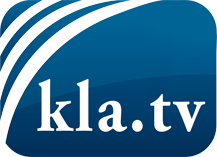 ce que les médias ne devraient pas dissimuler...peu entendu, du peuple pour le peuple...des informations régulières sur www.kla.tv/frÇa vaut la peine de rester avec nous!Vous pouvez vous abonner gratuitement à notre newsletter: www.kla.tv/abo-frAvis de sécurité:Les contre voix sont malheureusement de plus en plus censurées et réprimées. Tant que nous ne nous orientons pas en fonction des intérêts et des idéologies de la système presse, nous devons toujours nous attendre à ce que des prétextes soient recherchés pour bloquer ou supprimer Kla.TV.Alors mettez-vous dès aujourd’hui en réseau en dehors d’internet!
Cliquez ici: www.kla.tv/vernetzung&lang=frLicence:    Licence Creative Commons avec attribution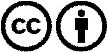 Il est permis de diffuser et d’utiliser notre matériel avec l’attribution! Toutefois, le matériel ne peut pas être utilisé hors contexte.
Cependant pour les institutions financées avec la redevance audio-visuelle, ceci n’est autorisé qu’avec notre accord. Des infractions peuvent entraîner des poursuites.